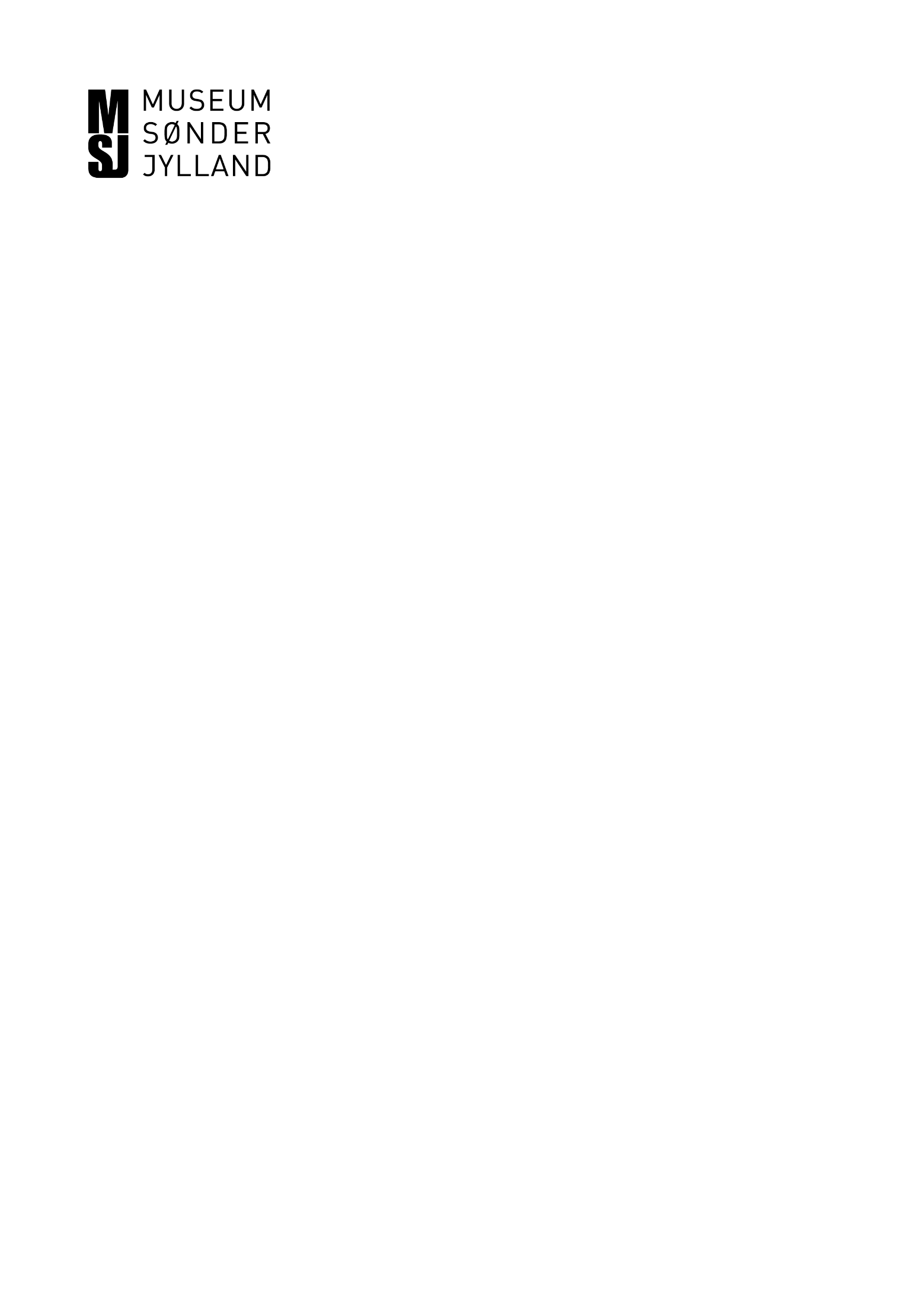 NavnAdresseTelefonnummer1234567891011121314151617181920